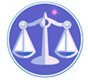 【更新】2015/7/20【編輯著作權者】黃婉玲（建議使用工具列-->檢視-->文件引導模式/功能窗格）（參考題庫~本文只收錄部份頁面,且部份無法超連結其他位置及檔案）《《憲法測驗題庫彙編01》93-90年(共71單元 & 5,340題)<<解答隱藏檔>>。03(104-new年)。02(103-94年)94單元& 4,905題【其他科目】。01警察&海巡相關考試。02司法特考&專技考試。03公務人員考試。升官等&其他特考(答案顯示) 　　　　　　　　　　　　　　　　　　　　　　　　　　　　　　　　　　　　　　　　　　回目錄（29）>>回首頁>>93年(22-1565)9301。（29）93年公務人員特種考試身心障礙人員三等考試。各類科九十三年公務人員特種考試身心障礙人員考試試題3301【等別】三等【類科】各類科【科目】中華民國憲法【考試時間】一小時1.依憲法第155條之規定，國家為謀社會福利，應實施何種制度？答案顯示:【C】（A）產物保險制度（B）人壽保險制度（C）社會保險制度（D）公共安全保險制度2.省政府係受下列何者之指揮監督？答案顯示:【B】（A）總統府（B）行政院（C）內政部（D）立法院3.省政府組織規程及省諮議會組織規程由何機關定之？答案顯示:【D】（A）省諮議會（B）立法院（C）內政部（D）行政院4.下列何者非制憲之目的？答案顯示:【C】（A）鞏固國權（B）保障民權（C）維護政府形象（D）增進人民福利5.依憲法增修條文第10條第十三項規定，國家對於僑居國外國民之何項參與，應予保障？答案顯示:【B】（A）文化參與（B）政治參與（C）社會參與（D）體育參與6.鄉民代表會代表之任期為幾年？答案顯示:【C】（A）二年（B）三年（C）四年（D）五年7.下列何種概念之涵義範圍最廣？答案顯示:【D】（A）國民（B）公民（C）選民（D）人民8.省政府為下列何者之派出機關？答案顯示:【B】（A）總統府（B）行政院（C）內政部（D）省諮議會9.依司法院大法官釋字第499號解釋，下列何者屬於我國憲法不得藉修憲方式予以變更者？(1)民主共和國原則(2)國民主權原則(3)人權之保障(4)權力分立與制衡。答案顯示:【A】（A）(1)(2)(3)(4)皆屬之（B）僅(1)(2)屬之（C）僅(2)(3)屬之（D）僅(3)(4)屬之10.對於總統、副總統之彈劾案，由立法院提出：經全體大法官總額。答案顯示:【B】（A）三分之二同意時，被彈劾人應即解職（B）經國民大會代表總額三分之二同意時，被彈劾人應即解職（C）經立法委員總額三分之二同意時，向大法官會議提出（D）經立法委員總額三分之二同意時，被彈劾人應即解職11.下列何者並未於憲法本文中規範？答案顯示:【A】（A）國都（B）國體（C）國旗（D）領土12.根據司法院大法官釋字第328號之解釋，憲法第4條所稱「固有疆域範圍」之界定，係屬於下列何種問題，不應由釋憲機關予以解釋？答案顯示:【B】（A）歷史問題（B）政治問題（C）地理問題（D）文化問題13.依司法院大法官解釋認為內政部規定人民團體應冠以所屬行政區域名稱，係侵害人民何種自由？答案顯示:【A】（A）結社（B）集會（C）信仰（D）居住14.下列與國家課稅有關之敘述，何者為錯誤？答案顯示:【C】（A）應依公平原則為之（B）應依租稅法律主義之精神為之（C）司法院大法官釋字第426號解釋認定空氣污染防制法授權主管機關訂定徵收之空氣污染防制費，屬稅捐性質（D）大法官釋字第426號解釋認定徵收空氣污染防制費所要求之法律保留，不須如稅捐之嚴格15.下列那一個國家有「憲法母國」之美稱？答案顯示:【A】（A）英國（B）法國（C）德國（D）美國16.依據規定，經濟及科學技術發展，與環境及生態之保護，兩者應為如何之關係？答案顯示:【D】（A）前者為重，後者次之（B）後者為重，前者次之（C）視個案而定（D）兩者兼籌並顧17.以下何種情況會使租稅法定主義或依法納稅有缺陷？答案顯示:【B】（A）國家關稅未依法徵收（B）國家獨占事業的費率未法定（C）地方稅未由國會立法徵收（D）國會可以修法減免徵稅18.形式意義憲法的概念，何項正確？答案顯示:【A】（A）具體以條文集成的憲法典（B）所有實質意義憲法應納入形式意義憲法中（C）形式意義憲法之制定修改大多與法律相同（D）形式意義憲法應包括憲法解釋、判例等部分19.若在公職人員選舉罷免法中規定，無政黨推薦之候選人須繳納較高額之保證金時，則此項規定主要侵害了候選人下列何種基本權利？答案顯示:【B】（A）自由權（B）平等權（C）結社權（D）工作權20.依司法院大法官釋字第535號解釋之見解，「對人實施臨檢」應遵守何種原則？答案顯示:【C】（A）信賴保護原則（B）共和原則（C）比例原則（D）社會福利原則21.中華民國國民年滿幾歲得競選縣長？答案顯示:【D】（A）二十歲（B）二十三歲（C）二十六歲（D）三十歲22.選舉人年齡之計算，依公職人員選舉罷免法規定，算至投票日前幾日？答案顯示:【C】（A）當日（B）四個月（C）一日（D）一星期23.依公職人員選舉罷免法之規定，立法委員之競選活動期間為：答案顯示:【B】（A）七天（B）十天（C）十二天（D）十五天24.限制公務員組織工會，係限制其何項基本權？答案顯示:【D】（A）信仰自由（B）工作權（C）人格發展自由（D）結社自由25.下列有關正當法律程序之敘述，何者正確？答案顯示:【C】（A）審判不應公開（B）被告無緘默權（C）傳喚被告須有傳票（D）被告無選任辯護人之權利26.我國憲法第80條及第81條所謂的「法官」，不包括：答案顯示:【D】（A）公務員懲戒委員會委員（B）行政法院法官（C）普通法院法官（D）檢察官27.立法院會議時，如有立法委員違反議事規則或其他妨礙議場秩序之行為者，主席得警告或制止，並得禁止其發言，其情節重大者，主席得：答案顯示:【C】（A）直接加以懲戒（B）交付立法院紀律委員會決定之（C）交付立法院紀律委員會審議後，提出立法院會議決定之（D）交付立法院會議審議後，提送立法院紀律委員會28.下列何者是依政黨比例代表制而產生？答案顯示:【B】（A）自由地區直轄市之代表（B）僑居國外國民之代表（C）自由地區平地原住民之代表（D）自由地區山地原住民之代表29.下列人員中，不得主張言論免責權者為：答案顯示:【C】（A）鄉鎮市民代表（B）立法委員（C）監察委員（D）市議會議員30.立法院公費助理之配置及任免，下列何項正確？答案顯示:【A】（A）立法委員每人得置公費助理6-10.人（B）公費助理由立法院公開招募（C）公費助理應謹守政治中立（D）公費助理不適用勞動基準法31.下列何者不是正當法律程序的要求？答案顯示:【C】（A）罪刑法定主義一罪不二罰（C）二元訴訟制度一事不再理32.有關立法院常會會期之敘述，下列何者正確？答案顯示:【A】（A）每年兩次，自行集會，必要時得延長之（B）每年兩次，由總統咨請集會，必要時得延長之（C）每年三次，自行集會，不得延長（D）每年三次，由總統咨請集會，必要時得延長之33.依憲法增修條文第5條第四項規定所設置的憲法法庭，主要目的是為了：答案顯示:【D】（A）解釋憲法（B）審理政黨聲請登記事項（C）統一解釋法律及命令（D）審理政黨違憲之解散事項34.依我國憲法之規定，立法院各種委員會得邀請政府人員及社會上有關係人員到會：答案顯示:【B】（A）聽證（B）備詢（C）傍聽（D）諮詢35.下列何者不屬於考試院所屬之機關？答案顯示:【D】（A）考選部（B）銓敘部（C）公務人員保障暨培訓委員會（D）審計部36.關於聲請司法院大法官解釋憲法，下列何項不正確？答案顯示:【C】（A）人民、政黨聲請解釋，必待訴訟終結（B）最高法院得裁定暫停訴訟，聲請解釋（C）地方法院不得聲請解釋（D）立法委員總額三分之一得聲請解釋37.下列關於比例原則之敘述，何者錯誤？答案顯示:【A】（A）比例原則尚未為我國立法機關所接受，法律條文未曾出現（B）比例原則之精義，在於謀求手段與目的之間的均衡（C）比例原則通常使用於干涉自由權的範疇（D）比例原則亦適用於平等權之檢查38.依規定，監察院對公務人員之彈劾案，須經監察委員幾人以上之提議，幾人以上之審查及決定，始得提出？答案顯示:【D】（A）一人以上之提議，六人以上之審查及決定（B）一人以上之提議，九人以上之審查及決定（C）二人以上之提議，六人以上之審查及決定（D）二人以上之提議，九人以上之審查及決定39.SARS防疫工作，要求民眾居家隔離，並未涉及到下列何項基本權利？答案顯示:【A】（A）言論自由（B）遷徙自由（C）經濟自由（D）旅行自由40.關於人權，下列何種說法最允當？答案顯示:【C】（A）未成年不得作為人權主體（B）受刑人不應享有人權（C）基本人權是維護個人人性尊嚴所不可或缺者（D）國家利益優於人權41.審計長相關敘述，下列何者為誤？答案顯示:【D】（A）由總統提名，經立法院同意任命之（B）受監察院院長監督（C）依法獨立行使職權（D）職務性質應隨執政黨更迭而進退42.中華民國從第幾任總統開始由人民直接選舉產生？答案顯示:【C】（A）第七任（B）第八任（C）第九任（D）第十任43.何者不屬於信仰自由保障的內容？答案顯示:【D】（A）保障無神論者不信仰任何宗教的自由（B）保障宗教團體成立的自由（C）保障禮拜活動、傳教活動的自由（D）保障宗教團體從事醫院、養老院的營業自由44.憲法第22條保障之人權不包括下列那一項：答案顯示:【C】（A）人格權與人性尊嚴（B）姓名權與命名自由（C）接近使用傳播媒體權（D）家庭生活及人倫關係45.規定婚外性行為之罪刑，司法院大法官解釋認為：答案顯示:【D】（A）婚外性行為是性自主權（B）以罪刑懲罰婚外性行為，違反比例原則（C）以罪刑懲罰婚外性行為，理所當然（D）婚外性行為是否除罪，尊重立法機關之裁量46.副總統缺位時，依之規定，應如何處理？答案顯示:【A】（A）由總統於三個月內提名候選人，由立法院補選（B）由總統於三個月內提名候選人，召集國民大會補選（C）由總統於三個月內提名候選人，重新由人民直接補選（D）由行政院院長代行其職權47.下列何項不是中監察院之職權？答案顯示:【D】（A）糾正行政院之政策（B）糾舉行政人員之違法失職（C）彈劾行政院院長（D）彈劾總統、副總統48.每人只有一投票權，而且每一票的影響力儘可能使其相等，稱為：答案顯示:【B】（A）普通選舉原則（B）平等選舉原則（C）直接選舉原則（D）秘密選舉原則49.關於政府應遵守信賴保護原則，以維護人民權益，司法院大法官之解釋，下列何項不正確？答案顯示:【A】（A）信賴保護原則與憲法無關（B）法規之變更，應注意補償人民損失（C）法規之變更，應注意訂定過渡條款（D）行政裁量亦有信賴保護問題50.下列何種對人身自由之限制，依法無須由法官裁判之？答案顯示:【C】（A）依刑事訴訟法規定對於犯罪嫌疑人之羈押（B）依強制執行法規定對於債務人之管收（C）依入出國及移民法規定對於逾期居留外國人之強制收容（D）依檢肅流氓條例規定對於移送裁定流氓者之留置51.人權分類中最新、且被稱為二十世紀新人權的是：答案顯示:【A】（A）社會基本權（B）自由基本權（C）參政權（D）受益權52.立法院對行政院院長提出不信任案如未獲通過時，多少時間內不得對同一行政院院長再提不信任案？答案顯示:【B】（A）六個月（B）一年（C）一年半（D）二年53.下列何者得就職權事項，向立法院提出法律案？答案顯示:【A】（A）司法院、考試院、監察院（B）總統就國家安全、兩岸事務（C）副總統以人權委員會事項（D）內政部就其主管事項54.中央研究院隸屬於那一機關？答案顯示:【B】（A）行政院（B）總統府（C）教育部國（D）科會55.立法院對於行政院院長提出不信任案後，其程序如何？答案顯示:【C】（A）立即進行投票（B）於不信任案提出四十八小時後，應於七十二小時內以記名投票之（C）於不信任案提出七十二小時後，應於四十八小時內以記名投票之（D）於不信任案提出七十二小時後，應於四十八小時內以無記名投票之56.行政院不管部會政務委員如何產生？答案顯示:【B】（A）由行政院院長任命之（B）由行政院院長提請總統任命之（C）由總統提名經立法院同意任命之（D）由行政院院長提名經立法院同意任命之57.國家負損害賠償責任者，原則上應以下列何者賠償之？答案顯示:【A】（A）金錢（B）金礦（C）土地（D）房屋58.依之規定，下列何種情形發生時，總統得宣告解散立法院？答案顯示:【D】（A）行政院所提之覆議案，經立法院決議維持原案（B）總統發布緊急命令（C）總統發布戒嚴令（D）立法院通過對行政院院長之不信任案59.下列何者為人民訴訟權保障之核心範圍，非立法者所能依職權而為不同之設計？答案顯示:【A】（A）依法定程序提起訴訟（B）公法事件應循行政訴訟程序為之（C）至少應有三級三審的訴訟救濟（D）訴訟代理人之資格60.規定國民大會代表之任期為：答案顯示:【D】（A）四年（B）二年（C）與立法委員任期相同（D）與國民大會集會期間相同61.下列何項赦免權，必須經行政院會議與立法院之決議？答案顯示:【A】（A）大赦（B）特赦（C）減刑（D）復權62.人民有訴訟之權，下列何項人民與政府若有爭執，應由普通法院審理？答案顯示:【C】（A）禁建（B）核發證照（C）購買國宅（D）防治污染63.依之規定，下列何種立法院之決議，行政院不得對之提出覆議？答案顯示:【A】（A）戒嚴案（B）法律案（C）預算案（D）條約案64.依憲法增修條文第3條第三項規定，國家機關之職權、設立程序及總員額，得以法律為準則性之規定。請問此一規定係因應下列何種原則對於國家組織太過嚴格之要求而制定？答案顯示:【C】（A）平等原則（B）比例原則（C）法律保留原則（D）行政中立原則65.依之規定，總統發布下列何種命令時，無須行政院院長之副署？答案顯示:【A】（A）解散立法院（B）宣布戒嚴（C）發布緊急命令（D）行政院各部會首長之任免66.依規定，下列對於罷免總統、副總統的四個程序，那一項有誤？答案顯示:【B】（A）由全體立委四分之一的提議（B）全體立委四分之三之同意提出（C）經由選舉人總額過半數之投票（D）有效票數過半同意罷免67.行政院對於立法院通過之議案，提請立法院覆議，下列何項正確？答案顯示:【A】（A）覆議案應於送達十五日內作成決議（B）立法院若要維持原案，應有出席立委三分之二以上決議（C）立法院維持原案，行政院院長應辭職（D）覆議案逾期未議決，原案仍有效68.依現行憲法之規定，總統有權發布緊急命令的期間為何？答案顯示:【D】（A）限於立法院開議期間（B）限於立法院休會期間（C）限於行政院會議開會期間（D）無期間的限制69.現行憲政體制下，總統宣布戒嚴之原因為何？答案顯示:【A】（A）戰爭或叛亂（B）天然災害（C）癘疫（D）國家財政經濟上之重大變故70.依照憲法第57條規定的精神，行政院院長應向何者負責？答案顯示:【B】（A）只向總統負責（B）只向立法院負責（C）應向總統及立法院負責（D）對總統、立法院及監察院都應負責71.下列何項為民主國家總統制之優點？答案顯示:【A】（A）總統對人民負責，行政權責集中（B）立法與行政結合（C）立法與行政易生對立衝突（D）總統得解散國會72.根據大法官釋字第387號之解釋，行政院院長於立法委員任期屆滿改選後第一次集會前，應向總統提出辭職，下列何者並非該項解釋之意旨？答案顯示:【C】（A）基於民意政治之原理（B）行政院院長對立法院負政治責任（C）基於對總統之尊重（D）基於責任政治之原理73.人民因犯罪嫌疑被逮捕拘禁，其本人或他人擬聲請提審時，應向何機關提出？答案顯示:【D】（A）警察局（B）調查局（C）檢察署（D）法院74.言論自由通常由個人行使，其性質為個人權，但若以集體權之型態出現，則為：答案顯示:【B】（A）人身自由（B）集會自由（C）著作自由（D）出版自由75.我國憲法第17條所規定的選舉、罷免、創制及複決權，是屬於：答案顯示:【D】（A）人權（B）國民權（C）住民權（D）公民權76.關於婦女行使政權之保障，我國憲法特別訂有：答案顯示:【A】（A）婦女當選名額之保障（B）婦女參選名額之保障（C）女性當選人免於罷免之保障（D）女性候選人票數依男女比例加倍計算之保障77.公務員行使公權力，違法損害人民時，受損害人得先向下列何者請求國家賠償？答案顯示:【B】（A）公務員本人（B）公務員所屬機關（C）普通法院（D）行政法院78.依憲法規定由中央立法，且須由中央執行者，謂之為中央專屬權，下列所述何者非屬於中央專屬權？答案顯示:【A】（A）警察制度（B）司法制度（C）外交（D）國防79.下列那一種事項，依據現行憲法之規定（含本文及增修條文），非屬中央立法並執行之或交由省縣執行之的事項？答案顯示:【C】（A）教育制度（B）土地法（C）度量衡（D）警察制度80.上級政府或主管機關對於地方自治團體辦理自治事項，依法應為下列何種監督？答案顯示:【A】（A）適法監督（B）適當監督（C）司法監督（D）輿論監督：：各年度考題：：93年(22-1565)。92年(23-1755)。91年(23-1810)。90年(2-130)。89年(1-80)：：各年度考題：：93年(22-1565)。92年(23-1755)。91年(23-1810)。90年(2-130)。89年(1-80)：：各年度考題：：93年(22-1565)。92年(23-1755)。91年(23-1810)。90年(2-130)。89年(1-80)（1）公務人員特種考試基層警察人員四等考試*。行政警察人員。消防警察人員。93年（2）交通事業郵政人員升資考試*。員級晉高員級&佐級晉員級&士級晉員級。各類科。93年（3）交通事業郵政人員升資考試。佐級晉員級。各類科。93年（4）公務人員特種考試海岸巡防人員考試。03三等&04四等。各類科。93年03。93年04（5）公務人員特種考試稅務人員三等考試。各科別 。92年（6）公務人員特種考試稅務人員四等考試。財稅行政。92年（7）公務人員特種考試社會福利工作人員三等考試。社會行政。92年（8）交通事業公路人員升資考試。員級晉高員級。各類科。92年（9）交通事業公路人員升資考試佐級晉員級&士級晉員級。各類科。92年（10）警察人員升官等考試。警正警察官升官等。海岸巡防人員。93年。91年（11）交通事業港務人員升資考試*。員級晉高員級&佐級晉員級&士級晉員級。各類科/（12）交通事業港務人員升資考試*。員級晉高員級&佐級晉員級&士級晉員級。各類科/（13）專門職業及技術人員特種普通考試。各類科。91年-1。91年-2。91年-3。91年-4（14）公務人員特種考試法務部調查局調查人員三等考試。93年。92年。91年（15）公務人員特種考試民航人員考試。03三等&04四等。92年03。91年03。91年04（16）公務人員特種考試關務人員考試。03三等&04四等。93年03。93年04（17）中央警察大學警佐班（第1類&第3類）(第2類)入學考試。93年第1類。93年第3類。93年第2類。92年。91年。90年。89年（18）中央警察大學學士班二年制技術系入學考試*。行政警察學系、刑事警察學系。93年。92年。91年。90年（19）特種考試地方政府公務人員。三等考試。各類科。93年。92年。91年（20）特種考試地方政府公務人員四等考試。各類科。93年。92年。91年（21）公務人員關務薦任&簡任升官等考試。各類科（公務）。93年。91年（22）公務人員特種考試司法人員三等考試。各類科。93年。92年。91年（23）公務人員特種考試司法人員四等考試。各類科。93年。92年。91年（24）公務人員特種考試外交領事人員試三等考試。各類科組。93年。92年。91年（25）交通事業鐵路人員員級晉高員級升資考試。各類科。92年（26）交通事業鐵路人員升資考試。員級晉&佐級晉&士級晉。92年佐級晉（27）公務人員特種考試警察人員三等考試。各類別。93年。92年。91年（28）公務人員特種考試警察人員四等考試。各類別。93年。92年-1。92年-2。91年（29）公務人員特種考試身心障礙人員考試03三等&04四等*。各類科。93年03。92年03。92年04（30）特種考試退除役軍人轉任公務人員考試03三等&04四等*。各科別。93年03。93年04（31）公務人員特種考試經濟部專利商標審查人員三等考試*。各科別。92年（32）公務人員特種考試原住民考試03三等&04四等。各科別。92年03。92年04。91年03。91年04（33）公務人員特種考試國家安全局國家安全情報人員三等考試。各組。92年（34）專門職業及技術人員高等考試。各類別。91年-1。91年-2。91年-3（35）高等檢定考試。法務類、財務行政類。92年（36）公務人員高等考試三級考試第一試/公務人員普通考試第一試。綜合知識測驗。93年-1。93年-2